Ogłoszenia Obwieszczenie o wszczęciu postępowania w sprawie     wydania decyzji środowiskowej dla zadania pod nazwą        „Przygotowanie terenów inwestycyjnych poprzez budowę infrastruktury technicznej Lipnie -  uzbrojenie terenów inwestycyjnych STREFA B2”” 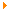 WGKRG 6220.4.2013                                                                         OBWIESZCZENIEBurmistrz Miasta Lipna  działając na podstawie art. 49 ustawy z dnia 14 czerwca 1960r. – Kodeks postępowania administracyjnego (Dz. U. z 2000r. Nr 98, poz. 1071 ze zm.) oraz art. 74 ust. 3 ustawy z dnia 3 października 2008r. o udostępnianiu informacji o środowisku i jego ochronie, udziale społeczeństwa w ochronie środowiska oraz o ocenach oddziaływania na środowisko (Dz. U. Nr 199, poz. 1227 ze zm.) zwanej dalej „ustawą ooś” zawiadamia, że na wniosek Gminy Miasta Lipna  zostało wszczęte postępowanie w sprawie wydania decyzji środowiskowej dla  przedsięwzięcia pn. Przygotowanie terenów inwestycyjnych poprzez budowę infrastruktury technicznej w Lipnie – uzbrojenie terenów inwestycyjnych STREFA B2”Zgodnie z § 3 ust. 1 pkt 79 rozporządzenia Rady Ministrów z dnia 9 listopada 2010r. w sprawie przedsięwzięć mogących znacząco oddziaływać na środowisko (Dz. U. Nr 213, poz. 1397) przedmiotowe przedsięwzięcie kwalifikuje się do mogących potencjalnie znacząco oddziaływać na środowisko.Z dokumentacją sprawy można zapoznać się w siedzibie Wydziału Gospodarki Komunalnej Urzędu Miejskiego w Lipnie pokój nr 11, tel. 54-288-4227